Задание: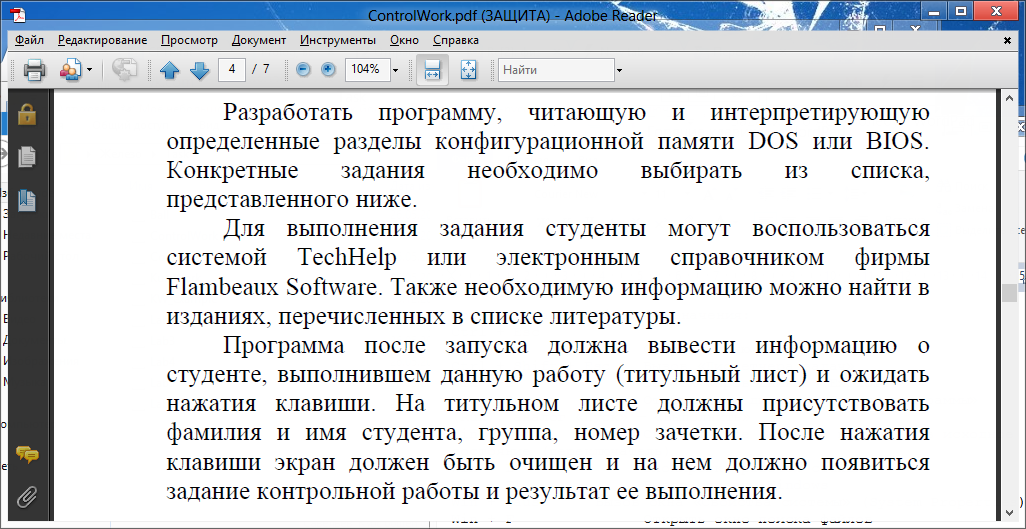 Конкретное задание, доставшееся мне по варианту: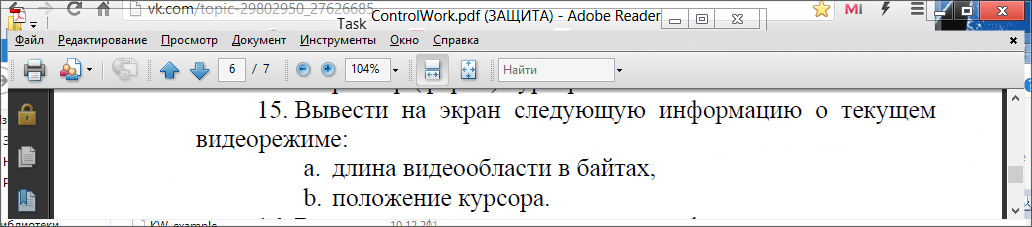 Есть пример выполнения примерно такого задания, могу скинуть, вдруг поможет: